Phụ lục 3BẢNG THAM CHIẾU QUY ĐỔI MỘT SỐ VĂN BẰNG HOẶC CHỨNG CHỈ NGOẠI NGỮ TƯƠNG ĐƯƠNG BẬC 3 VÀ BẬC 4 KHUNG NĂNG LỰC NGOẠI NGỮ 6 BẬC DÙNG CHO VIỆT NAM ÁP DỤNG TRONG TUYỂN SINH VÀ ĐÀO TẠO TRÌNH ĐỘ THẠC SĨ(Kèm theo Thông tư số 23/2021/TT-BGDĐT ngày 30 tháng 8 năm 2021 của Bộ trưởng Bộ Giáo dục và Đào tạo)TTNgôn ngữChứng chỉ /Văn bằngTrình độ/Thang điểmTrình độ/Thang điểmTTNgôn ngữChứng chỉ /Văn bằngTương đương Bậc 3Tương đương Bậc 41Tiếng AnhTOEFL iBT30-4546-931Tiếng AnhTOEFL ITP450-4991Tiếng AnhIELTS4.0 - 5.05.5 -6.51Tiếng AnhCambridgeAssessmentEnglishB1 Preliminary/B1 Business Preliminary/ Linguaskill.Thang điểm: 140-159B2 First/B2 Business Vantage/Linguaskill. Thang điểm: 160-1791Tiếng AnhTOEIC (4 kỹ năng)Nghe: 275-399Đọc: 275-384Nói: 120-159Viết: 120-149Nghe: 400-489Đọc: 385-454Nói: 160-179Viết: 150-1792Tiếng PhápCIEP/AlliancefrancaisediplomasTCF: 300-399Văn bằng DELF B1Diplôme de LangueTCF: 400-499Văn bằng DELF B2Diplôme de Langue3Tiếng ĐứcGoethe - InstitutGoethe-Zertifikat B1Goethe-Zertifikat B23Tiếng ĐứcThe GermanTestDaF language certificateTestDaF Bậc 3(TDN 3)TestDaF Bậc 4(TDN 4)4Tiếng Trung QuốcHanyu Shuiping Kaoshi (HSK)HSK Bậc 3HSK Bậc 45Tiếng NhậtJapanese Language Proficiency Test (JLPT)N4N36Tiếng Nga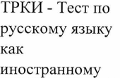 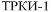 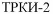 